Anexo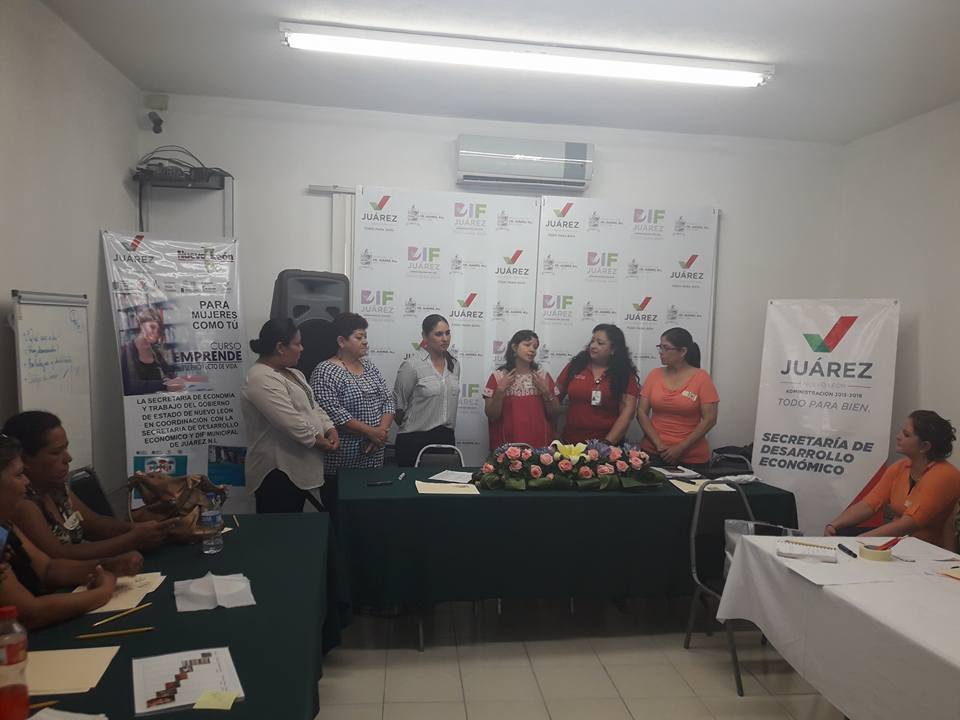 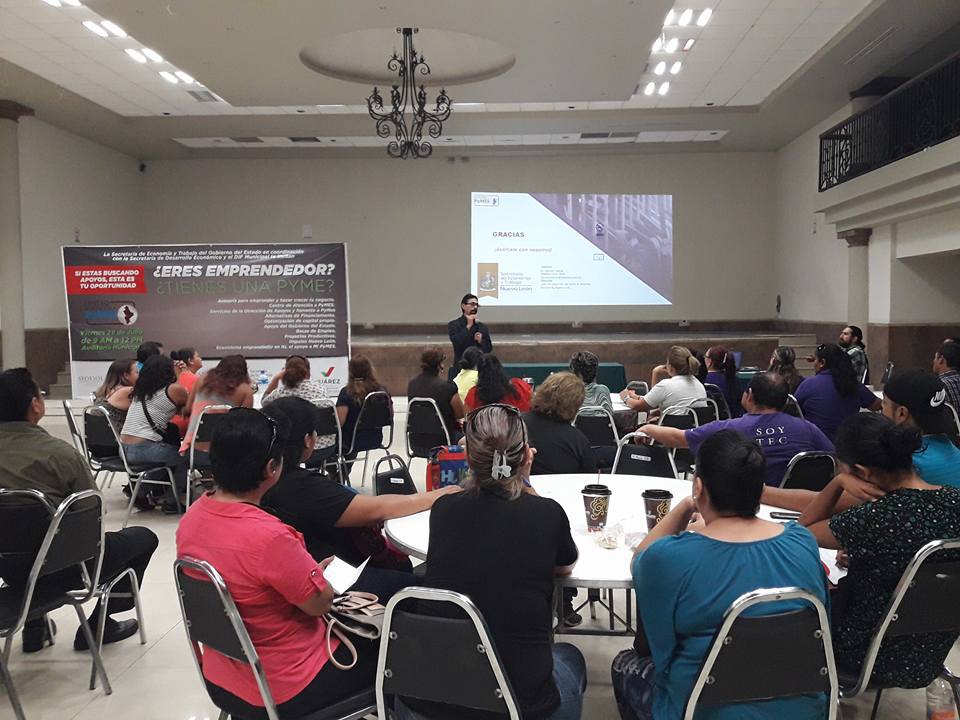 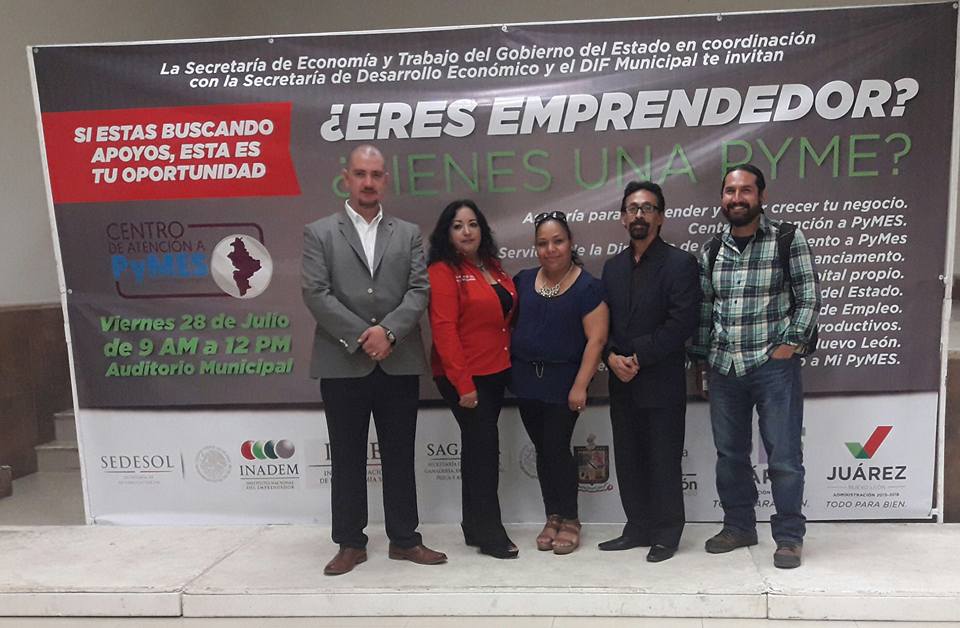 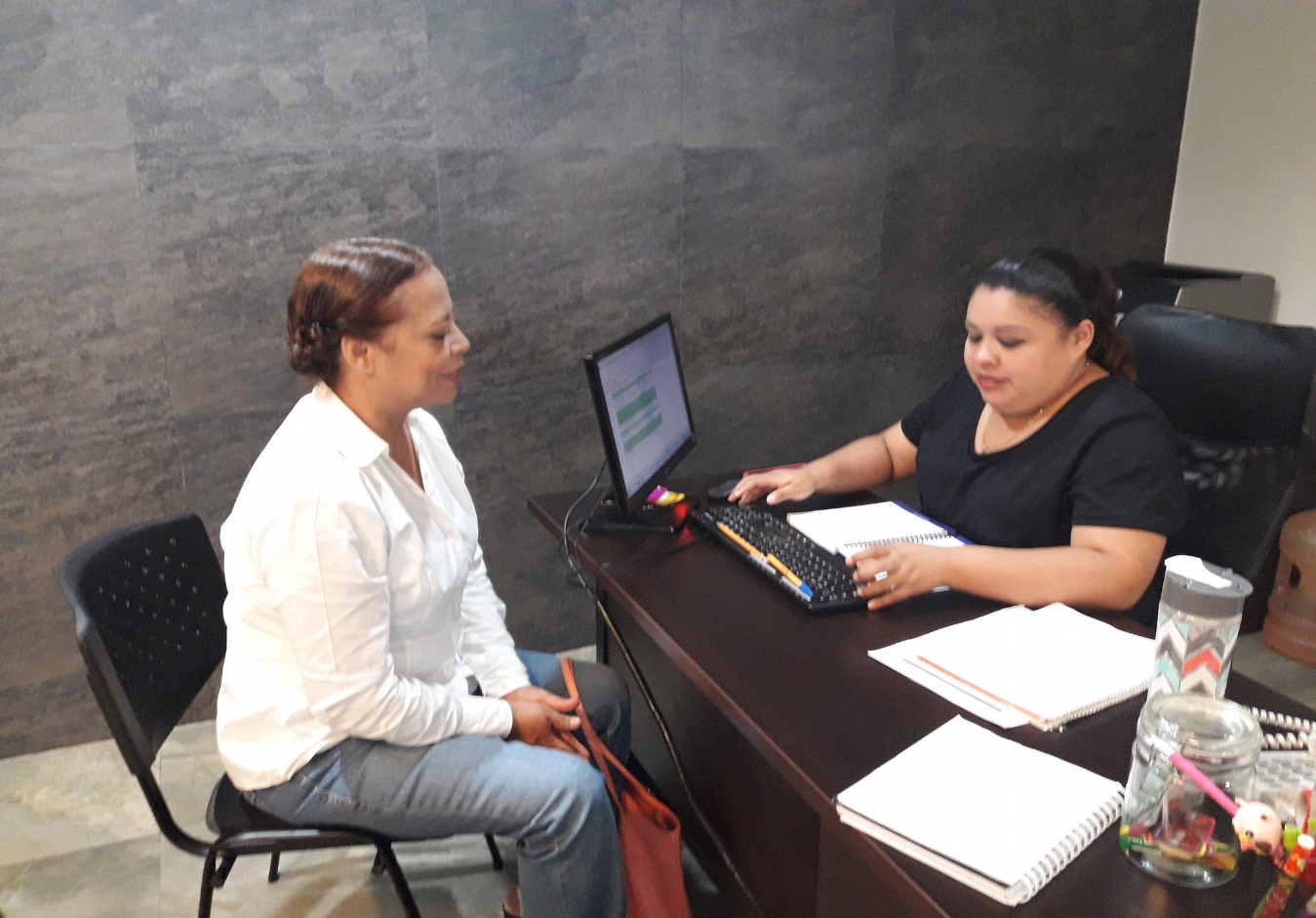 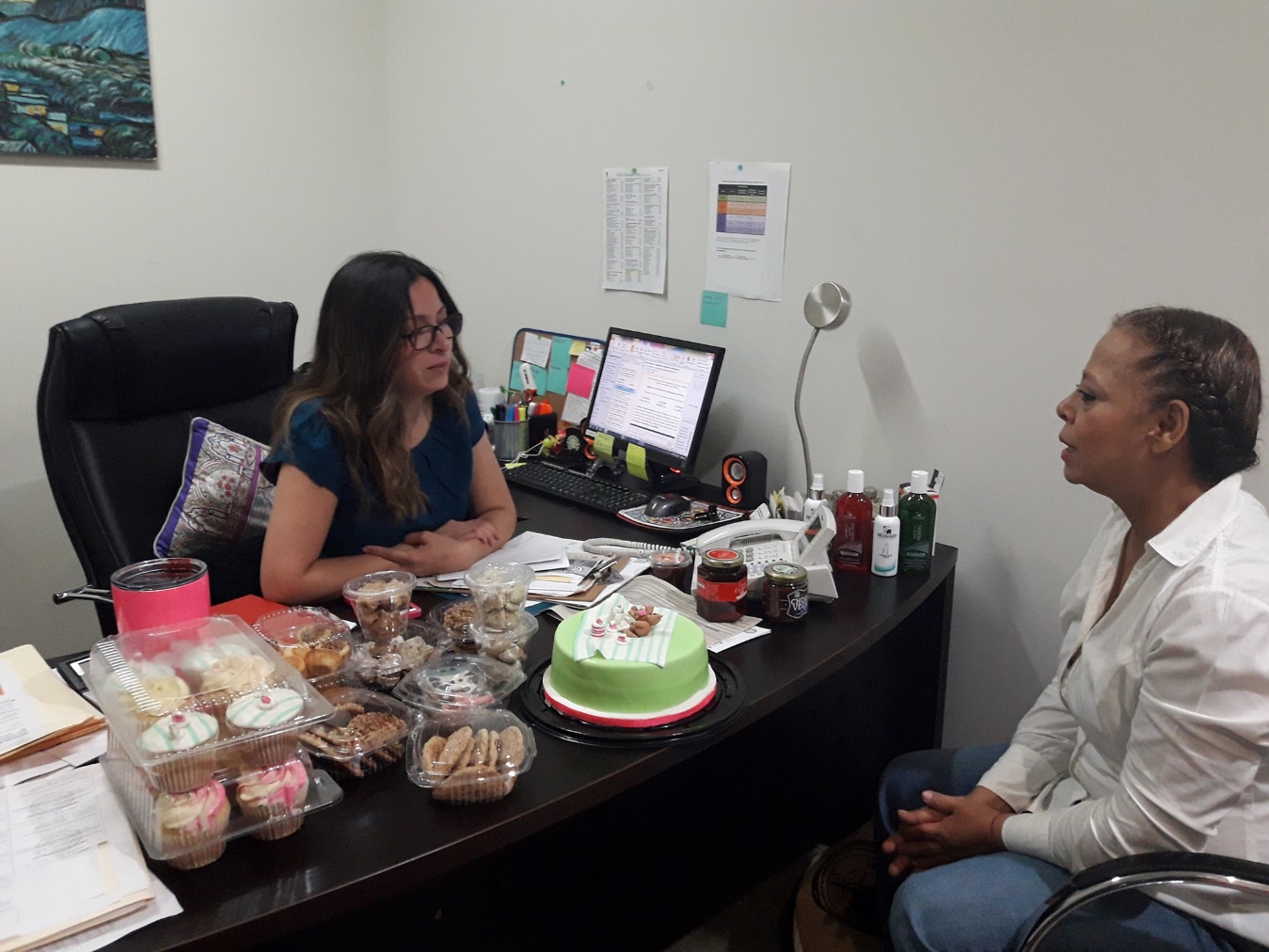 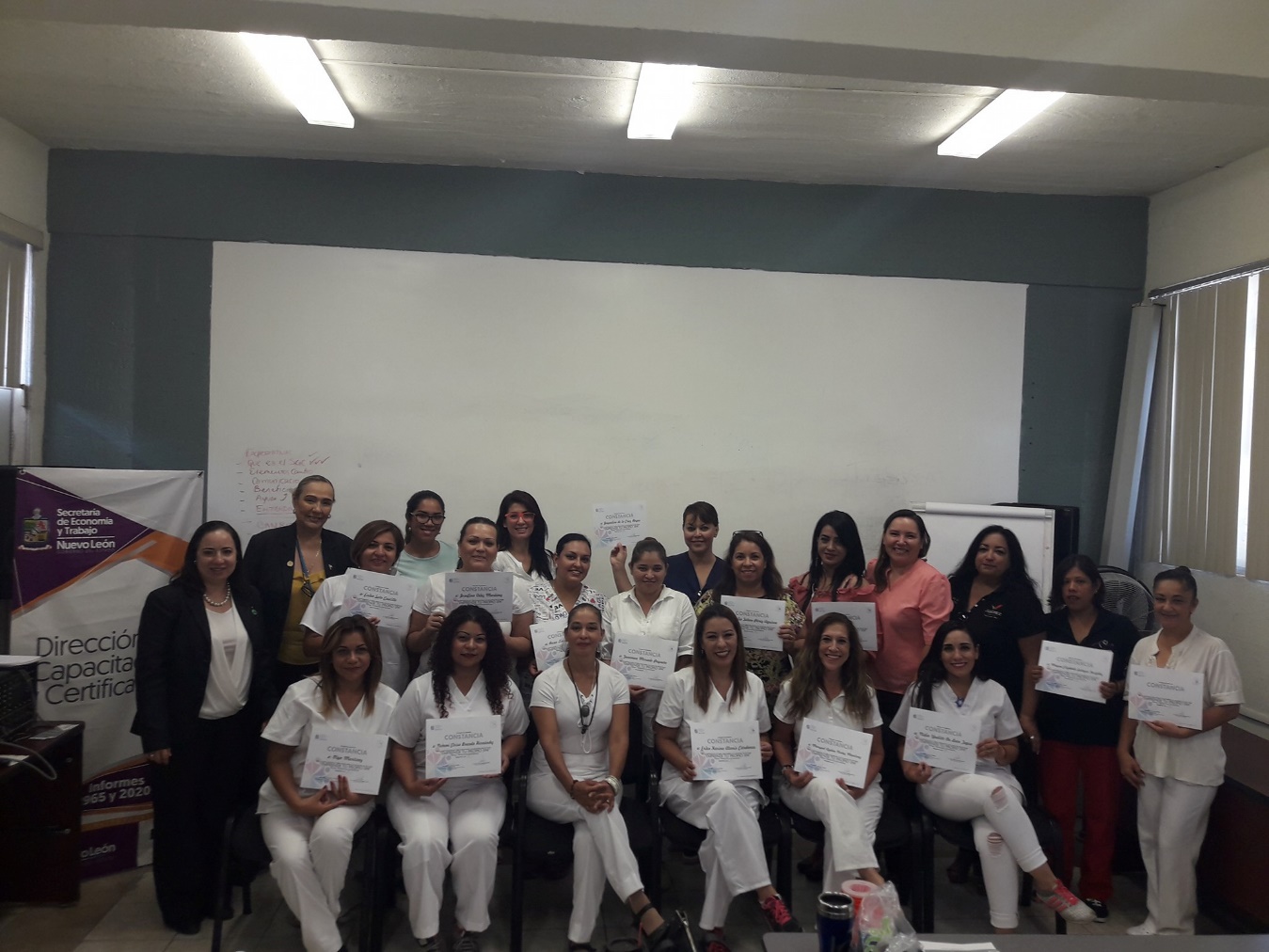 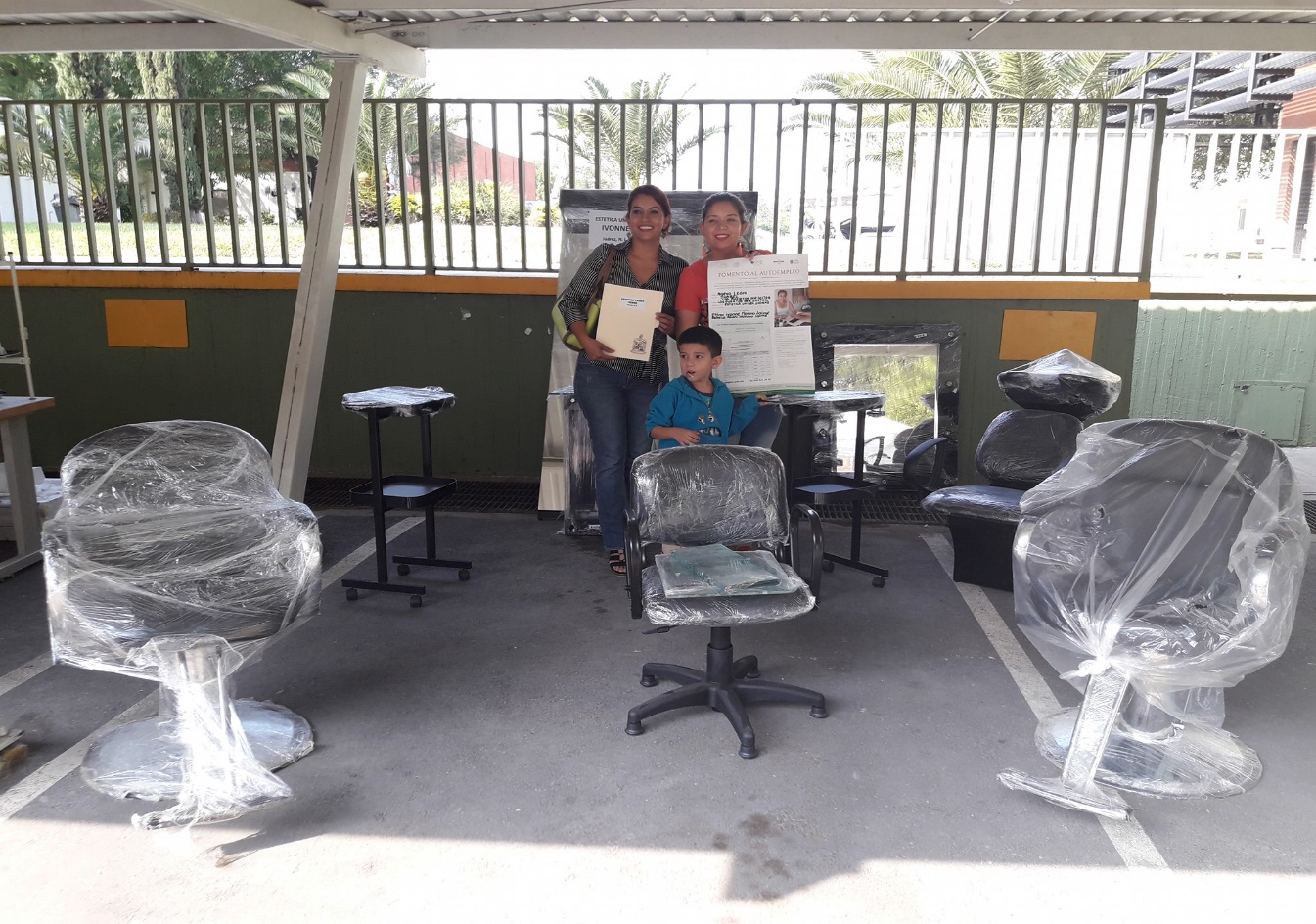 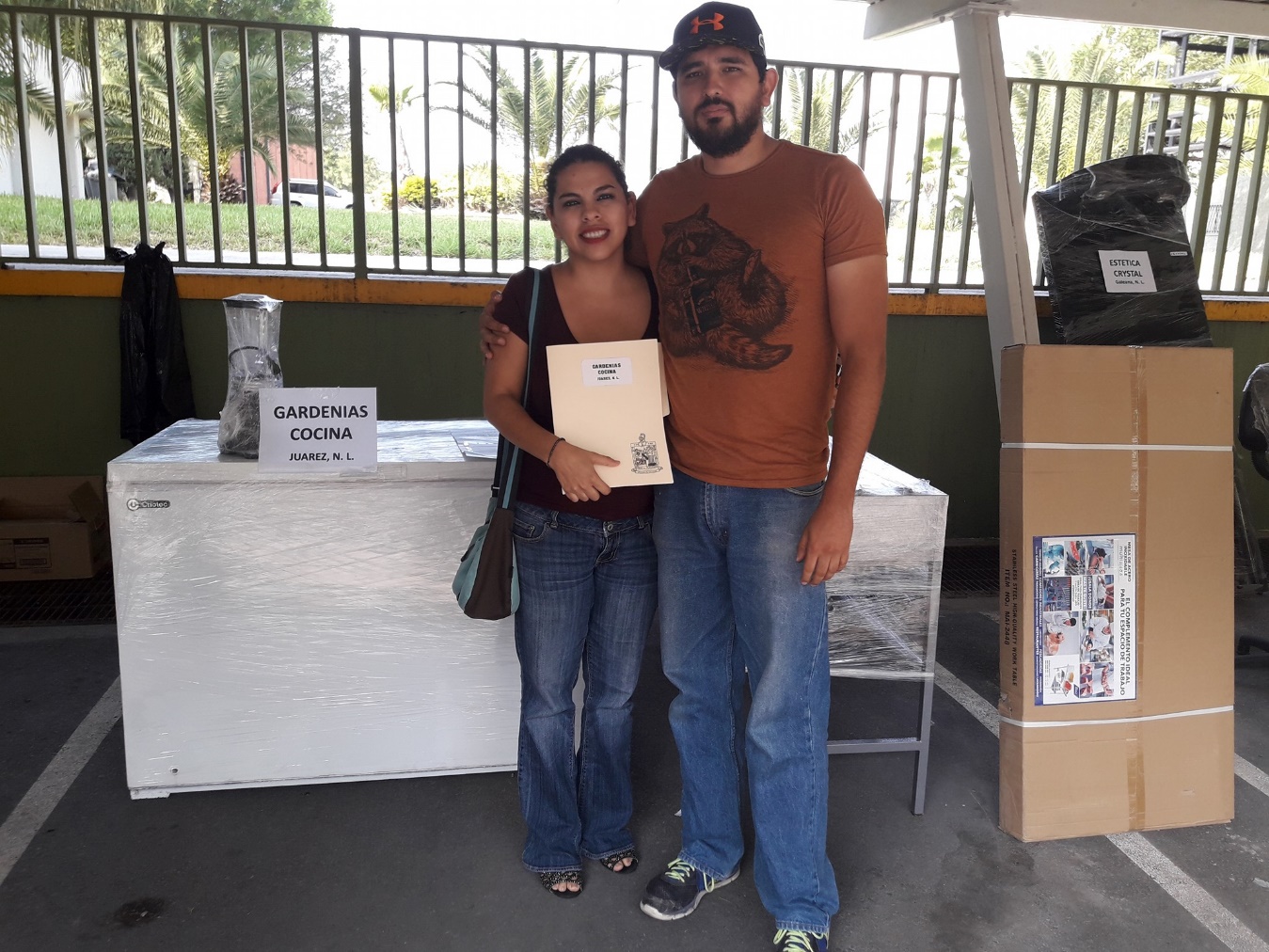 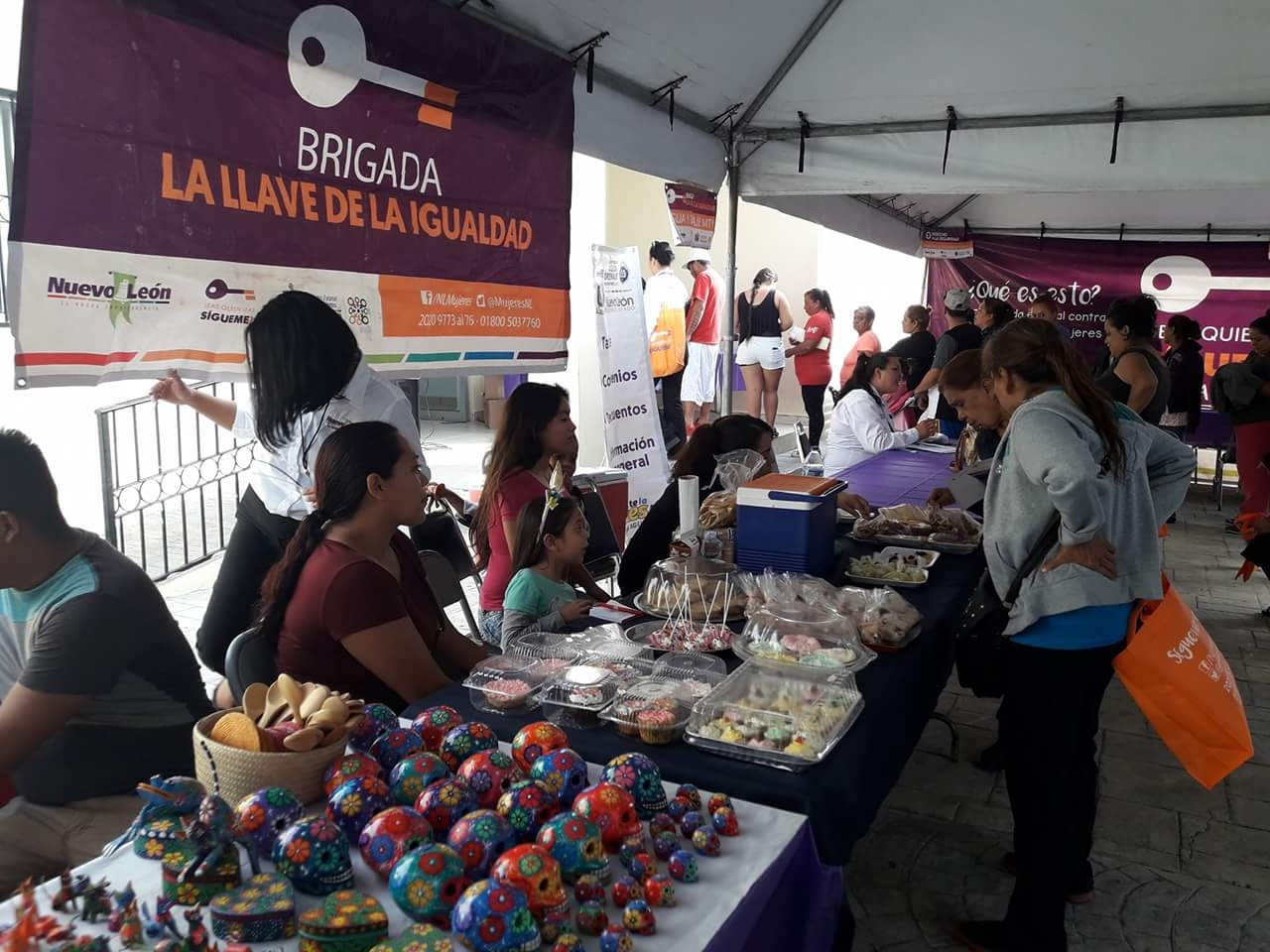 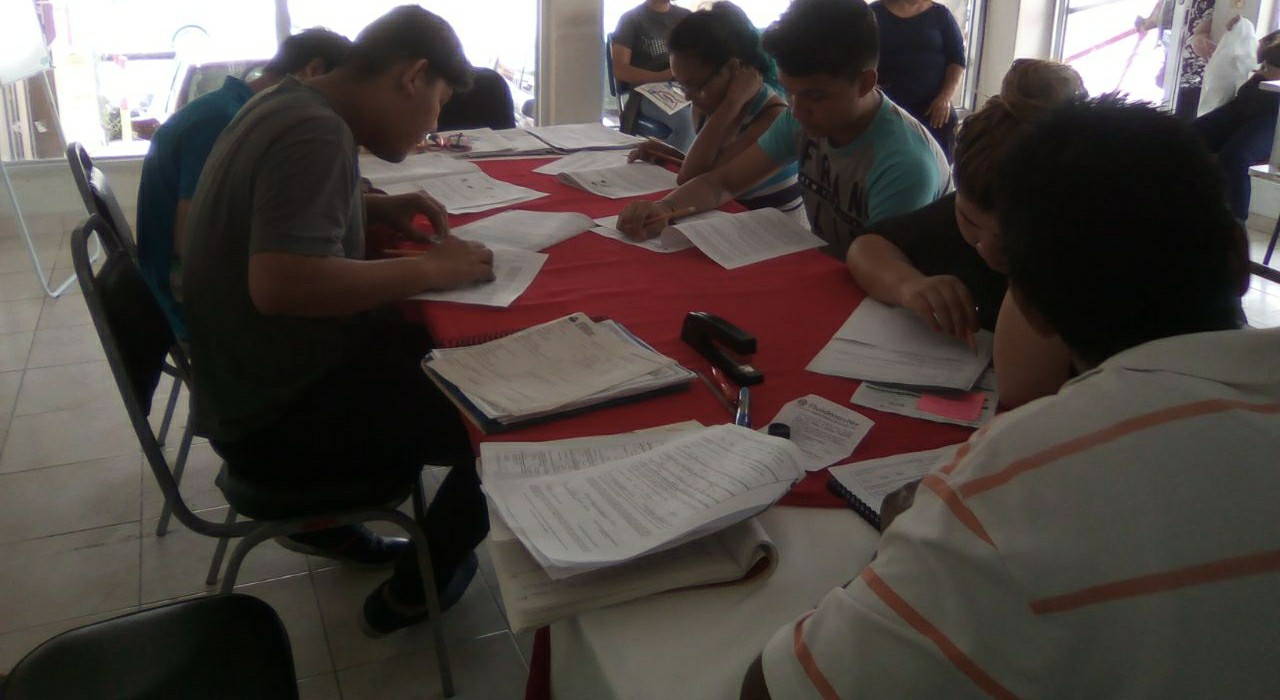 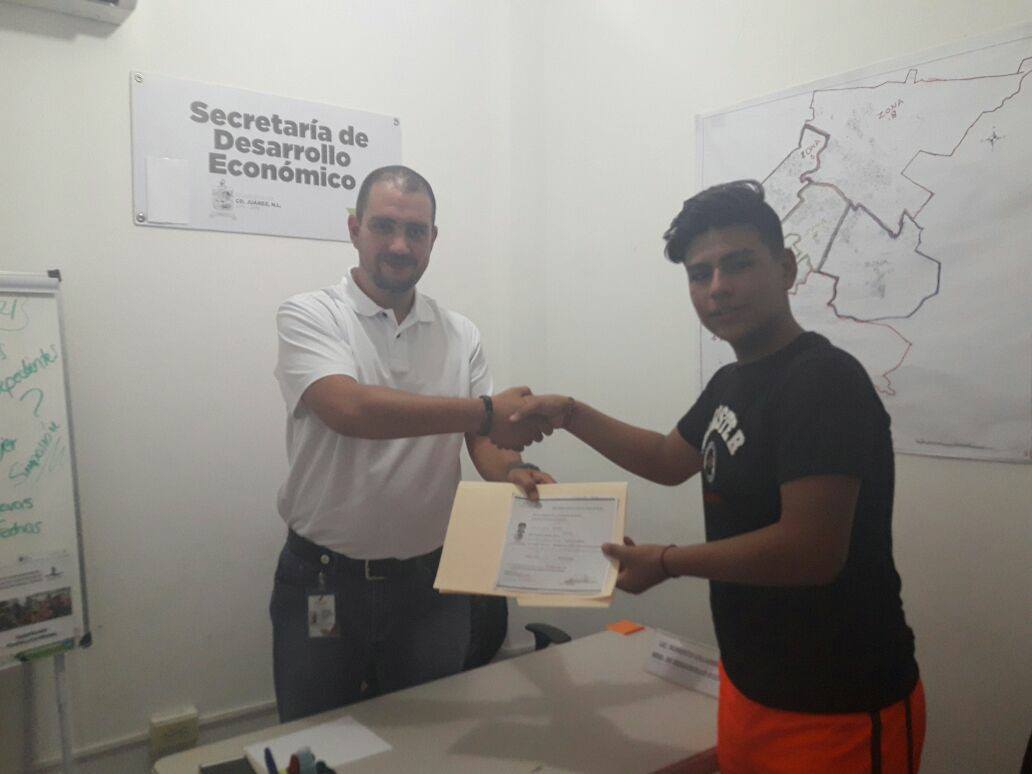 